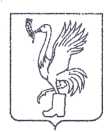 СОВЕТ ДЕПУТАТОВТАЛДОМСКОГО ГОРОДСКОГО ОКРУГА МОСКОВСКОЙ ОБЛАСТИ141900, г. Талдом, пл. К. Маркса, 12                                                          тел. 8-(49620)-6-35-61; т/ф 8-(49620)-3-33-29 Р Е Ш Е Н И Еот __25 января___ 2024 г.                                                          №  9┌                                                              ┐О согласовании передачи помещений в безвозмездное пользование МБУ «Талдомский экологический центр»	В соответствии с п.12 ст.35 Федерального закона от 6 октября 2003 года          № 131-ФЗ «Об общих принципах организации местного самоуправления в Российской Федерации», руководствуясь ст.47 Устава Талдомского городского округа, рассмотрев обращение главы Талдомского городского округа Московской области от 23.01.2024 г. № 110, Совет депутатов Талдомского городского округа                                                                 РЕШИЛ:1. Согласовать передачу помещений в безвозмездное пользование МБУ «Талдомский экологический центр», расположенных по адресу: Московская область, г. Талдом, ул. Красина, д. 42, общей площадью 46,6 кв.м. (каб. б/н 8,4 кв.м, каб. №б/н 4,8 кв.м, каб. №б/н 4,0 кв.м, каб. № б/н 18,2 кв.м., каб. № б/н 11,2 кв.м). Сроком на 1 (один) год, с 01.01.2024 г. по 31.12.2024 г.2. Контроль исполнения настоящего решения возложить на председателя Совета депутатов Талдомского городского округа Московской области                     М.И. Аникеева.Председатель Совета депутатовТалдомского городского округа                                                               М.И. АникеевГлава Талдомского городского округа                                                   Ю.В. Крупенин